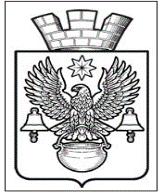 ПОСТАНОВЛЕНИЕАДМИНИСТРАЦИИКОТЕЛЬНИКОВСКОГО ГОРОДСКОГО ПОСЕЛЕНИЯКОТЕЛЬНИКОВСКОГО МУНИЦИПАЛЬНОГО   РАЙОНАВОЛГОГРАДСКОЙ ОБЛАСТИ От 18.03.2022                                                 № 173О подготовке проекта изменений в Правила землепользования и застройки Котельниковского городского поселения         Руководствуясь ст.ст. 31, 33 Градостроительного кодекса Российской Федерации, Правилами землепользования и застройки Котельниковского городского поселения Котельниковского муниципального района Волгоградской области, утвержденных решением Совета народных депутатов Котельниковского городского поселения от 30.07.2020г. №57/310,  Федеральным Законом от 06.10.2003г. №131-ФЗ «Об общих принципах организации местного самоуправления в Российской Федерации», Уставом Котельниковского городского поселения, администрация Котельниковского городского поселения  ПОСТАНОВЛЯЕТ:Начальнику отдела архитектуры и землеустройства администрации Котельниковского городского поселения (Кононова Н. Ф.) подготовить техническое задание на подготовку проекта внесения изменений в Правила землепользования и застройки Котельниковского городского поселения в срок до 01.04.2022г.Главному специалисту по закупкам  администрации Котельниковского городского поселения (Морозова Е. А.) в срок до 08.04.2022г. обеспечить проведение закупки на выполнение услуги по изготовлению проекта внесения изменений в Правила землепользования и застройки Котельниковского городского поселения.  Комиссии по подготовке проекта Правил землепользования и застройки Котельниковского городского поселения с даты опубликования настоящего постановления регистрировать предложения от заинтересованных лиц  в целях идентификации представленных ими  сведений  о себе (фамилию, имя, отчество (при наличии), дату рождения, адрес места жительства (регистрации) - для физических лиц; наименование, основной государственный регистрационный номер, место нахождения и адрес - для юридических лиц) с приложением документов, подтверждающих такие сведения. Участники публичных слушаний, являющиеся правообладателями соответствующих земельных участков и (или) расположенных на них объектов капитального строительства, и (или) помещений, являющихся частью указанных объектов капитального строительства, также представляют сведения соответственно о таких земельных участках, объектах капитального строительства, помещениях, являющихся частью указанных объектов капитального строительства, из Единого государственного реестра недвижимости и иные документы, устанавливающие или удостоверяющие их права на такие земельные участки, объекты капитального строительства, помещения, являющиеся частью указанных объектов капитального строительства:3.1. посредством официального сайта администрации Котельниковского городского поселения ;3.2. в письменной или устной форме в ходе проведения собрания или собраний участников публичных слушаний;3.3. в письменной форме в адрес организатора публичных слушаний; 3.4. посредством записи в книге (журнале) учета посетителей экспозиции проекта, подлежащего рассмотрению на публичных слушаниях.Комиссии по подготовке проекта Правил землепользования и застройки Котельниковского городского поселения, в срок не позднее 10 дней со дня получения подготовленного проекта внесения изменений в Правила землепользования и застройки Котельниковского городского поселения,  рассмотреть его,  внести замечания и  направить в администрацию Котельниковского городского поселения.Администрации Котельниковского городского поселения,  не позднее 10 дней со дня получения проекта внесения изменений в Правила землепользования и застройки Котельниковского городского поселения,  проверить на соответствие части 9 статьи 31 Градостроительного кодекса РФ и принять решение о направлении на публичные слушания или на доработку в комиссию по подготовке проекта Правил землепользования и застройки Котельниковского городского поселения. Главе Котельниковского городского поселения (Федоров А. Л.) принять решение о проведении публичных слушаний не позднее 10 дней со дня получения доработанного проекта внесения изменений в Правила землепользования и застройки Котельниковского городского поселения и не позднее чем за 7 дней до дня размещения проекта в средствах массовой информации и на официальном сайте администрации Котельниковского городского поселения. Главе Котельниковского городского поселения (Федоров А. Л.) опубликовать проект внесения изменений в Правила землепользования и застройки Котельниковского городского поселения в средствах массовой информации и на официальном сайте администрации Котельниковского городского поселения.Комиссии по подготовке проекта Правил землепользования и застройки Котельниковского городского поселения не ранее чем через 1 месяц и не позднее чем через 3 месяца с даты опубликования проекта внесения  изменений в Правила землепользования и застройки Котельниковского городского поселения  организовать проведение публичных слушаний по проекту внесения изменений в Правила землепользования и застройки Котельниковского городского поселенияКомиссии по подготовке проекта Правил землепользования и застройки Котельниковского городского поселения после завершения публичных слушаний по проекту внесения изменений в правила землепользования и застройки,  с учетом результатов таких публичных слушаний,  обеспечить внесение изменений в правила землепользования и застройки Котельниковского городского поселения  и представить указанный проект главе Котельниковского городского поселения (Федоров А. Л). Обязательными приложениями к проекту внесения изменений в правила землепользования и застройки являются протокол публичных слушаний и заключение о результатах публичных слушаний.Главе Котельниковского городского поселения (Федоров А. Л.) в течение 10 дней со дня предоставления проекта внесения изменений в Правила землепользования и застройки Котельниковского городского поселения принять решение о направлении проекта внесения изменений в Правила землепользования и застройки Котельниковского городского поселения в Совет народных депутатов Котельниковского городского поселения или об отклонении проекта и  направлении его на доработку.Главе Котельниковского городского поселения (Федоров А. Л.) в течение 10 дней со дня утверждения проекта внесения изменений в Правила землепользования и застройки Котельниковского городского поселения обеспечить обнародование проекта внесения изменений в Правила землепользования и застройки Котельниковского городского поселения на сайте администрации Котельниковского городского поселения и опубликование в средствах массой информации.Начальнику отдела архитектуры и землеустройства администрации Котельниковского городского поселения (Кононова Н. Ф.)  в течение 10 дней со дня утверждения проекта внесения изменений в Правила землепользования и застройки Котельниковского городского поселения обеспечить размещение проекта в Федеральную государственную систему территориального планирования. Общему отделу администрации Котельниковского городского поселения обеспечить обнародование настоящего постановления на сайте администрации Котельниковского городского поселения и опубликование в средствах массой информации до 08.04.2022г. Контроль за исполнением настоящего постановления оставляю за собой.Глава Котельниковского                                                                                                                   городского поселения                                                                                    А. Л. Федоров